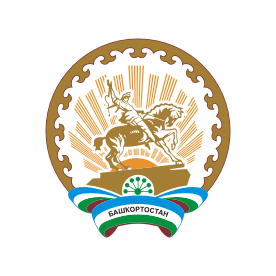              Ҡ А Р А Р                                                                         ПОСТАНОВЛЕНИЕ             07 октябрь 2016 й.                     №92		             07 октября 2016 г.О внесении изменений в                                                                                                                                  постановление главы сельского поселения Верхнебишиндинский сельсовет муниципального района Туймазинский район Республики Башкортостан  №69 от 15.11.2005 года «Об утверждении Положения о порядке расходования средств резервного фонда администрации сельского поселения Верхнебишиндинский сельсовет муниципального района  Туймазинский район Республики Башкортостан»         В  соответствии со статьей 81 Бюджетным кодексом Российской Федерации, в связи с протестом Туймазинской межрайонной прокуратуры от 30.09.2016 года №3д-2016                                                              ПОСТАНОВЛЯЮ:     1.Внести следующие изменения в  постановление главы сельского поселения   Верхнебишиндинский сельсовет муниципального  района Туймазинский район Республики Башкортостан   от 15.11.2005 года №69 «Об утверждении Положения о порядке расходования средств резервного фонда администрации сельского поселения Верхнебишиндинский сельсовет муниципального района  Туймазинский район Республики Башкортостан»:Пункт 4 Положения изложить в следующей редакции « Средства резервного фонда Администрация сельского поселения Верхнебишиндинский сельсовет муниципального района Туймазинский район РБ направляются на финансовое обеспечение непредвиденных расходов, в том числе на проведение аварийно-восстановительных работ и иных мероприятий, связанных с ликвидацией последствий стихийных бедствий и других чрезвычайных ситуаций.Пункт 10 Положения изложить в следующей редакции «Отчет об использовании бюджетных ассигнований резервного фонда Администрация сельского поселения Верхнебишиндинский сельсовет муниципального района Туймазинский район РБ прилагается к годовому отчету об исполнении соответствующего бюджета».            2. Настоящее постановление обнародовать на информационном стенде и на официальном сайте Администрации сельского поселения Верхнебишиндинский сельсовет муниципального района Туймазинский район Республики Башкортостан.          3. Контроль за исполнением настоящего постановления оставляю за собой.Глава сельского поселенияВерхнебишиндинский сельсовет Муниципального районаТуймазинский районРеспублики Башкортостан                                                                Р.А.Миннуллин